Музыкальный руководитель   Шамбарова С.Е.Младший дошкольный возрастТема недели « Для чего людям транспорт?»ПонедельникСлушание.  Песенка про транспорт.Цель:  Уточнить знания детей о транспорте, что мы называем транспортом, какой бывает транспорт. Обобщить и систематизировать представления детей о способах передвижения человека в разных средах.https://www.youtube.com/watch?v=qrzjP197fjIВторникРазвивающая игра «Трактор»Цель:  развивать зрительное, слуховое внимание.https://www.youtube.com/watch?v=UuFEmY0waRk Среда2. Пение: продолжаем учить песню.Цель:  Разучить с детьми песню «А весной» сл. и муз. С. Насауленко под минусовку.   Песня «А весной» Сл. и муз. С. Насауленко1. А весной, а весной снег повсюду тает, А весной, а весной птички запевают.Ля-ля-ля, ля-ля-ля, Птички запевают. 2. А весной, а весной зацветут цветочки, А весной, а весной мы сплетем веночки.Ля-ля-ля, ля-ля-ля, Мы сплетем веночки. 3. А весной, а весной солнышко проснется, А весной, а весной детям улыбнется.Ля-ля-ля, ля-ля-ля, Детям улыбнется. 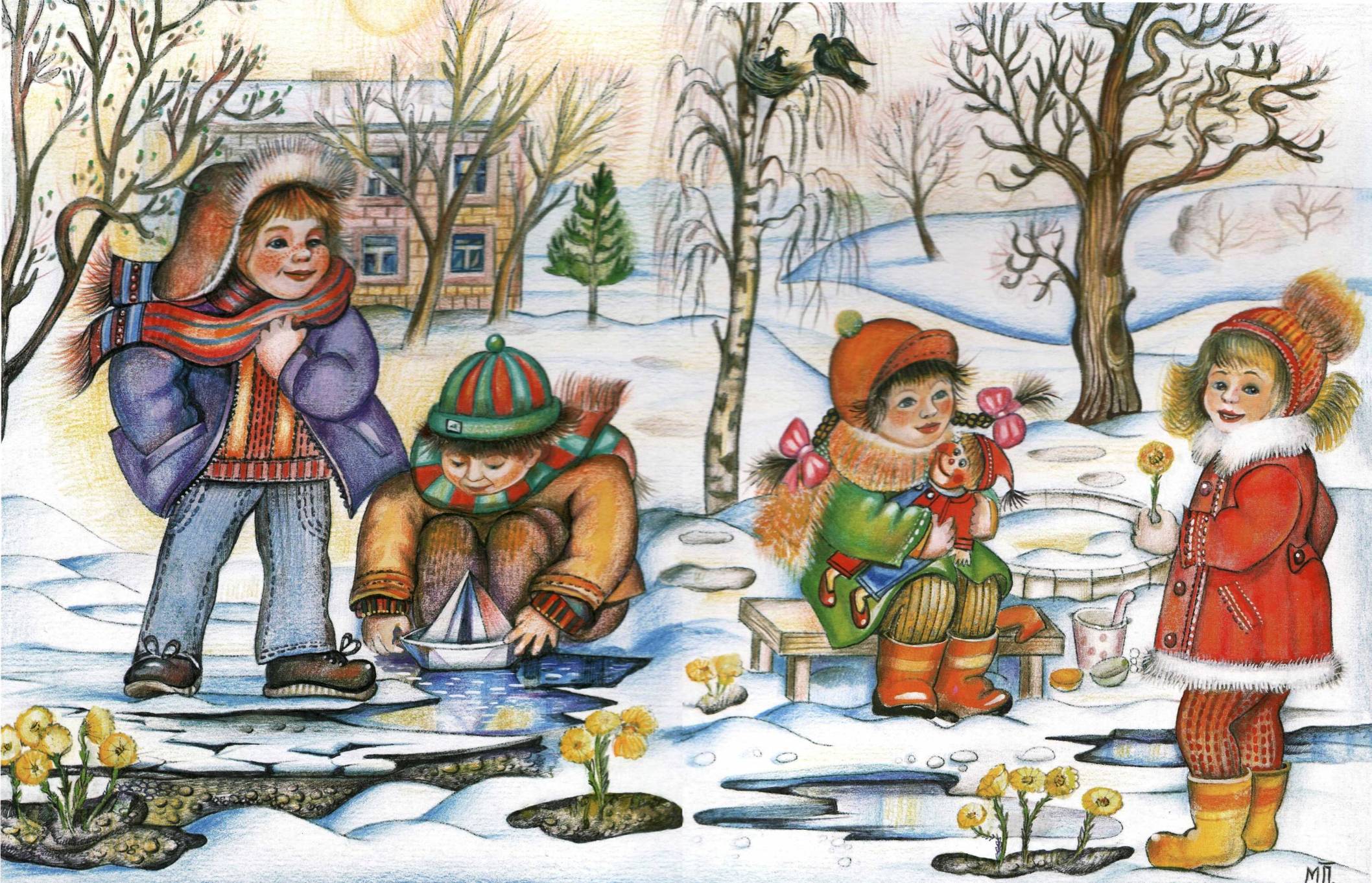 ЧетвергМузыкально – дидактическая игра «Солнышко»Цель:  развивать звуковысотный  слух.https://www.youtube.com/watch?v=3qcYXO4K-WUПятницаМузыкально – ритмические движения.Танец «Хоки  поки». Танцуем дома.Цель: поощрять самостоятельную импровизацию под музыку.https://www.youtube.com/watch?v=kZUTrLqDJVQ   